3. DefinitionsFor the purposes of this standard, the following terms and definitions apply. The IEEE Standards Dictionary Online should be consulted for terms not defined in this clauseBand AMC:  aka ‘adjacent subcarrier permutation’ is a permutation scheme in which the entire channel is split into non-overlapping groups of nine contiguous physical subcarriers each group comprising one pilot subcarrier and eight data subcarriers.8.1.3 Duplexing techniques and PHY Type parameter encodingsBoth FDD and TDD are supported. The duplexing method shall be reflected in the PHY Type parameter (11.4.1) as shown in Table 8-2. For channel bandwidths less than 1.25 MHz only TDD shall be supported.8.1.4.4.7 DL modulationTo maximize utilization of the airlink, the PHY uses a multilevel modulation scheme. The modulation constellation can be selected per subscriber based on the quality of the RF channel. If link conditions permit, then a more complex modulation scheme can be utilized to maximize airlink throughput while still allowing reliable data transfer. If the airlink degrades over time, possibly due to environmental factors, the system can revert to the less complex constellations to allow more reliable data transfer.In the DL, the BS shall support QPSK and 16-QAM modulation and, optionally, 64-QAM for channel BWs ≥1.25 MHz and shall support QPSK, 16-QAM, and 64QAM for channel BWs <1.25 MHz8.1.5.3.7 UL modulationThe modulation used on the UL channel shall be variable and set by the BS. QPSK shall be supported, while 16-QAM and 64-QAM are optional for channel BWs ≥1.25 MHz and QPSK, 16-QAM, and 64QAM shall be supported for channel BWs <1.25 MHz, with the mappings of bits to symbols identical to those described in 8.1.4.4.7.8.4.2.3 Primitive parametersThe following four primitive parameters characterize the OFDMA symbol:—BW: The nominal channel bandwidth.—Nused: Number of used subcarriers (which includes the DC subcarrier).—n: Sampling factor. This parameter, in conjunction with BW and Nused determines the subcarrier spacing and the useful symbol time. This value is set as follows: for channel bandwidths that are a multiple of 1.75 MHz, then n = 8/7; else, for channel bandwidths that are a multiple of any of 1.25, 1.5, 2, or 2.75 MHz, then n = 28/25; then 28/25 for channel BWs 0.55, 0.60, 0.65, 0.70, 0.75, 0.80, 0.85, 0.90, 0.95, 1.00, 1.05, 1.10, 1.15, 1.20 MHz, then 55/25 for channel BWs 0.35, 0.40, 0.45, 0.50 MHz, then 82/25 for channel BWs 0.20, 0.25, 0.30 MHz then 109/25 for channel BWs 0.10, 0.15 MHz else, for channel bandwidths >1.25 MHz not otherwise specified, then n = 8/7.—G: This is the ratio of CP time to “useful” time. The following values shall be supported: 1/32, 1/16, 1/8, and 1/4.8.4.5.4.1 UIUC allocationTBD8.4.6.1.1 PreambleThe first symbol of the DL transmission is the preamble. For each FFT size, three different preamble carrier-sets are defined, differing in the allocation of subcarriers. Those subcarriers are modulated using a boosted BPSK modulation with a specific pseudo-noise (PN) code. Need redefined UL and DL preambles for Channel Groups 1, 2, and 3 channel groups in Clause 12.9From Menashe – Full Spectrum contribution 16-16-0039-03Preamble set #1 employs 54 bit preamble sequences which can be mapped into any of the sectors, i.e.:Each preamble index can be used in each sector independent of IDcell and Segment IDThe 54 bit sequence is mapped into 54 consecutive subcarriers employed in the respective sector.Preamble sequences suggested in Table 8-252 of the IEEE 802.16-2012 standard, are considered. (or Table 302 in amended std)There are 114 possible sequence, we choose those candidates which satisfy a PAPR constraint of less than 4 dB, while ensuring the auto and cross correlation gains of these sequences are better than 3 dB.The following 34 sequences meet both the constraints. 5, 8, 11, 12, 16, 20, 22, 28, 31, 32, 33, 41, 43, 47, 50, 52, 57, 58, 59, 63, 72, 76, 77, 78, 85, 88, 90, 91, 94, 96, 100, 101, 102, 103. A length 54 sequence is created by appending 9 zeros each on either side of the length-36 sequence. Preamble set #2 employs length-27 preamble sequences that can be mapped onto any of the sectors, i.e.:Each preamble index can be used in each sector independent of IDcell and Segment IDThe 27 bit sequence is mapped into 27 consecutive subcarriers employed in the respective sector.Preamble sequences suggested in Table 8-252 (or Table 302) of the IEEE 802.16-2012 are considered. There are 114 possible candidates, each of length-36. The first 27-bits from each of these sequences are considered to form length-27 preamble sequences. We shall refer to this as truncated sequences.Among the possible 114 truncated sequence, we choose those candidates which satisfy a PAPR constraint of less than 4 dB, while ensuring the auto and cross correlation gains of these sequences are better than 3 dB.The following 12 sequences meet both the constraints:  17, 21, 25, 35, 38, 39, 45, 73, 87, 88, 89, and 97.CDMA Code set #1CDMA Code set #1 consists of 96 bit sequences generated by truncating the original 144 bit code sequences. The 96 bit code sequences are spread across 2 symbols (54x2) for periodic ranging and repeated over 4 symbols (54x2, 54x2) for initial ranging. A length 54 sequence is created by splitting length-96 into 2 parts and each part length-48 is appended with 6 zeros to make length-54 for each symbol. This is described in figure 1.CDMA Code set #2CDMA Code set #2 consists of 96 bit sequences generated by truncating the original 144 bit code sequences bits. The 96 bit code sequences are spread across 4 symbols (27x4) for periodic ranging and repeated over 8 symbols (27x4, 27x4) for initial ranging. A length 27 sequence is created by splitting length-96 into 4 parts and each part length-24 is appended with 3 zeros to make length-27 for each symbol. This is described in figure 2.8.4.6.3 Optional adjacent subcarrier permutations for AMCA BS may change from the distributed subcarrier permutation, described in 8.4.6.1 and 8.4.6.2, to the adjacent subcarrier permutation when changing from non-AAS to AAS-enabled traffic to support AAS adjacent subcarrier user traffic in the cell. Alternatively, the adjacent subcarrier permutation can be used to take advantage of the structure of the adjacent subcarrier permutation in parts of the DL subframe that are indicated accordingly by the DL-MAP and UL subframe that are indicated accordingly by the UL-MAP. After this change, the BS shall only transmit/receive traffic using the adjacent subcarrier permutation during the allocated period. The BS shall always return to the distributed subcarrier permutation at the beginning of a new DL subframe for channel bandwidth ≥1.25 MHz but not for channel bandwidth <1.25 MHz. Note that an AAS-enabled SS, which does not provision the same permutation (PUSC/FUSC or adjacent) for AAS traffic selected by the BS for this purpose, is not capable of using its AAS capabilities with this BS.8.4.14.1.1 Receiver sensitivityTable 8-87-Receiver SNR assumption (BER = 10-6)12.9 WirelessMAN OFDMA TDD Sub-1.25 MHz Channel BWThis subclause defines system requirements for systems operating with channel bandwidths less than 1.25 MHz.To maintain sufficient subcarrier spacing in support of moderate mobility requirements and intercarrier interference requirements, Channel Groups 1, 2, and 3 shall use only a subset of the available subchannels. Groups 1 and 2 shall use Band AMC 1x6 permutation (1 subcarrier x 6 symbols). Group 3 and Group 4 shall use Band AMC and either 2x3 or 1x6 permutation.Table 12-41a—Profile definitions 0.10 MHz to 0.15 MHz BW Channel Group 1Table 12-41b—Profile definitions 0.20 MHz to 0.30 MHz BW Channel Group 2Table 12-41c—Profile definitions 0.35 MHz to 0.50 MHz BW Channel Group 3Table 12-41d—Profile definitions 0.55 MHz to 1.20 MHz BW Channel Group 4Table 12-42—Channel Groups 1, 2, and 3 details12.9.1 WirelessMAN-OFDMA Power class profilesTable 12-43—Power classesTable 12-44a—Minimum performance requirements for group 1 profilesTable 12-44b—Minimum performance requirements for group 2 profilesTable 12-44c—Minimum performance requirements for group 3 profilesTable 12-44c—Minimum performance requirements for group 4 profilesAdditional Material for Discussion Purposes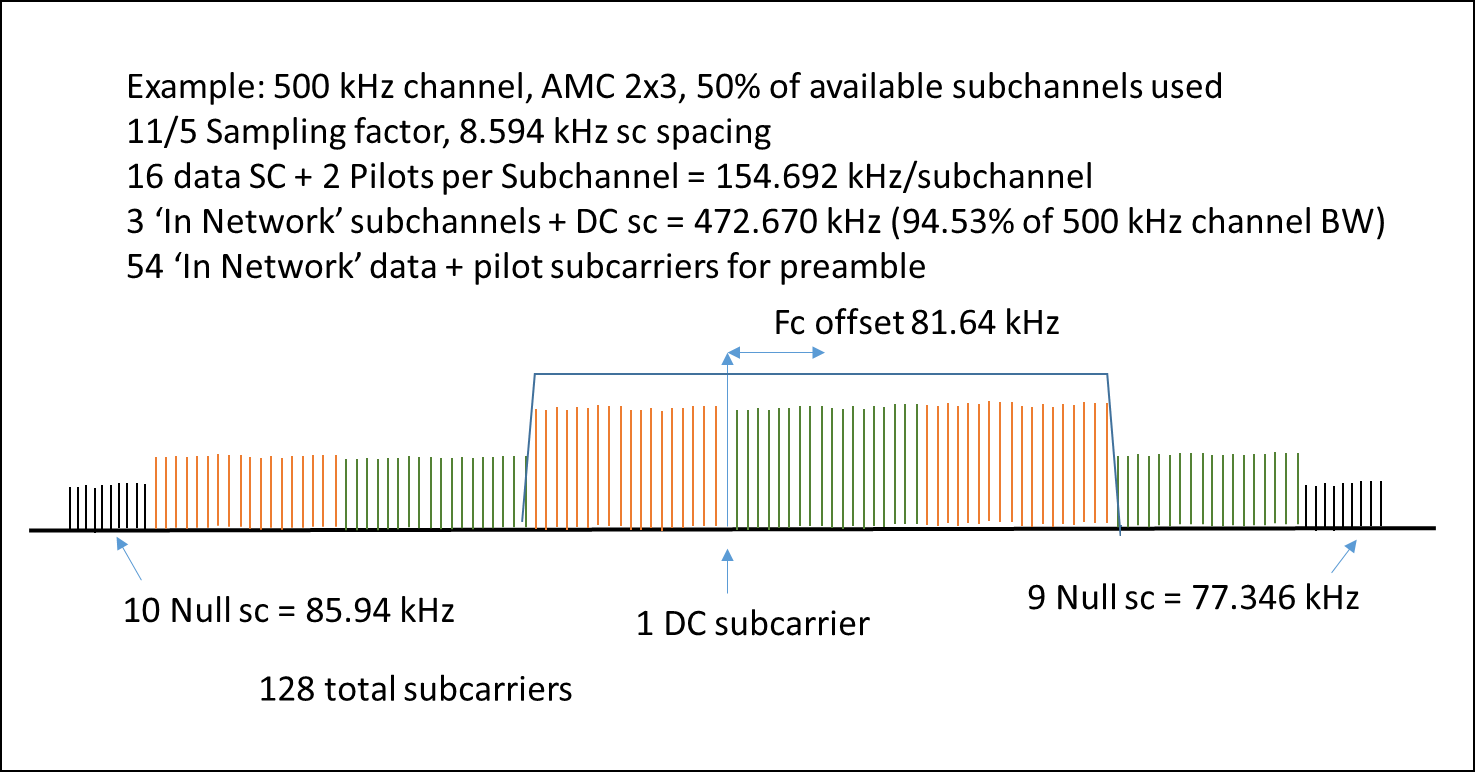 Must comply with spectral mask for OOBE (FCC part 27) – need to validateDefined as: -174dBm/Hz + NF + Implementation Loss + SNR + 10Log(occupied BW in Hz), where NF= 8dB, ImpLoss = 5dB, and SNR for BER<10-6 = 5dB (per 8.4.14.1.1)ProjectIEEE 802.16 Broadband Wireless Access Working Group <http://ieee802.org/16>IEEE 802.16 Broadband Wireless Access Working Group <http://ieee802.org/16>TitleProposed Amendments to IEEE Std 802.16-2012 to Support <1.25 MHz ChannelsProposed Amendments to IEEE Std 802.16-2012 to Support <1.25 MHz ChannelsDate Submitted2017-01-022017-01-02Source(s)Doug Gray, EPRI

E-mail:	 dgray.tcs@gmail.com
*<http://standards.ieee.org/faqs/affiliationFAQ.html>Re:IEEE 802.16s GRIDMAN Task Group Discussions IEEE 802.16s GRIDMAN Task Group Discussions AbstractDraft of proposed amendments to IEEE Std 802.16-2012 as amended by 802.16n, p, and Draft of proposed amendments to IEEE Std 802.16-2012 as amended by 802.16n, p, and PurposeThis document is intended to facilitate the GRIDMAN Task Group discussions leading to a consensus on proposed amendments to IEEE Std 802.16 in support of channel BWs <1.25 MHzThis document is intended to facilitate the GRIDMAN Task Group discussions leading to a consensus on proposed amendments to IEEE Std 802.16 in support of channel BWs <1.25 MHzNoticeThis document does not represent the agreed views of the IEEE 802.16 Working Group or any of its subgroups. It represents only the views of the participants listed in the “Source(s)” field above. It is offered as a basis for discussion. It is not binding on the contributor(s), who reserve(s) the right to add, amend or withdraw material contained herein.This document does not represent the agreed views of the IEEE 802.16 Working Group or any of its subgroups. It represents only the views of the participants listed in the “Source(s)” field above. It is offered as a basis for discussion. It is not binding on the contributor(s), who reserve(s) the right to add, amend or withdraw material contained herein.Copyright PolicyThe contributors are familiar with the IEEE-SA Copyright Policy <http://standards.ieee.org/IPR/copyrightpolicy.html>.The contributors are familiar with the IEEE-SA Copyright Policy <http://standards.ieee.org/IPR/copyrightpolicy.html>.Patent PolicyThe contributors are familiar with the IEEE-SA Patent Policy and Procedures:<http://standards.ieee.org/guides/bylaws/sect6-7.html#6> and <http://standards.ieee.org/guides/opman/sect6.html#6.3>.Further information is located at <http://standards.ieee.org/board/pat/pat-material.html> and <http://standards.ieee.org/board/pat>.The contributors are familiar with the IEEE-SA Patent Policy and Procedures:<http://standards.ieee.org/guides/bylaws/sect6-7.html#6> and <http://standards.ieee.org/guides/opman/sect6.html#6.3>.Further information is located at <http://standards.ieee.org/board/pat/pat-material.html> and <http://standards.ieee.org/board/pat>.ModulationCoding RateReceiver SNR (dB)QPSK1/25QPSK3/4816QAM1/210.516QAM3/41464QAM1/21664QAM2/31864QAM3/42064QAM5/622IdentifierChannel Group 1 DescriptionDL and UL Preamble confined to 27 subcarriersOFDMA_xxxWirelessMAN-OFDMA 0.10 MHz channel basic PHY TDD profile, AMC 1x6WirelessMAN-OFDMA 0.15 MHz channel basic PHY TDD profile, AMC 1x6IdentifierChannel Group 2 DescriptionDL and UL Preamble confined to 36 subcarriersOFDMA_xxxWirelessMAN-OFDMA 0.20 MHz channel basic PHY TDD profile, AMC 1x6WirelessMAN-OFDMA 0.25 MHz channel basic PHY TDD profile, AMC 1x6WirelessMAN-OFDMA 0.30 MHz channel basic PHY TDD profile, AMC 1x6IdentifierChannel Group 3 DescriptionDL and UL Preamble confined to 54 subcarriersOFDMA_xxxWirelessMAN-OFDMA 0.35 MHz channel basic PHY TDD profile, AMC 1x6 or 2x3WirelessMAN-OFDMA 0.40 MHz channel basic PHY TDD profile, AMC 1x6 or 2x3WirelessMAN-OFDMA 0.45 MHz channel basic PHY TDD profile, AMC 1x6 or 2x3WirelessMAN-OFDMA 0.50 MHz channel basic PHY TDD profile, AMC 1x6 or 2x3IdentifierChannel Group 4 DescriptionOFDMA_xxxWirelessMAN-OFDMA 0.55 MHz channel basic PHY TDD profile, AMC 1x6 or 2x3WirelessMAN-OFDMA 0.60 MHz channel basic PHY TDD profile, AMC 1x6 or 2x3WirelessMAN-OFDMA 0.65 MHz channel basic PHY TDD profile, AMC 1x6 or 2x3WirelessMAN-OFDMA 0.70 MHz channel basic PHY TDD profile, AMC 1x6 or 2x3WirelessMAN-OFDMA 0.75 MHz channel basic PHY TDD profile, AMC 1x6 or 2x3WirelessMAN-OFDMA 0.80 MHz channel basic PHY TDD profile, AMC 1x6 or 2x3WirelessMAN-OFDMA 0.85 MHz channel basic PHY TDD profile, AMC 1x6 or 2x3WirelessMAN-OFDMA 0.90 MHz channel basic PHY TDD profile, AMC 1x6 or 2x3WirelessMAN-OFDMA 0.95 MHz channel basic PHY TDD profile, AMC 1x6 or 2x3WirelessMAN-OFDMA 1.00 MHz channel basic PHY TDD profile, AMC 1x6 or 2x3WirelessMAN-OFDMA 1.05 MHz channel basic PHY TDD profile, AMC 1x6 or 2x3WirelessMAN-OFDMA 1.10 MHz channel basic PHY TDD profile, AMC 1x6 or 2x3WirelessMAN-OFDMA 1.15 MHz channel basic PHY TDD profile, AMC 1x6 or 2x3WirelessMAN-OFDMA 1.20 MHz channel basic PHY TDD profile, AMC 1x6 or 2x3Channel GroupDescriptionSubcarrier SpacingUsed subchannels/ Total subchannels10.10 MHz Channel3.406 kHz1/4  (25%)10.15 MHz Channel5.109 kHz1/4  (25%)20.20 MHz Channel5.125 kHz1/3 (33.3%)20.25 MHz Channel6.406 kHz1/3 (33.3%)20.30 MHz Channel7.688 kHz1/3 (33.3%)30.35 MHz Channel6.016 kHz1/2 (50%)30.40 MHz Channel6.875 kHz1/2 (50%)30.45 MHz Channel7.734 kHz1/2 (50%)30.50 MHz Channel8.594 kHz1/2 (50%)Class IdentifierTx power dBmClass 117 ≤ PTx,max < 20Class 220 ≤ PTx,max < 23Class 323 ≤ PTx,max < 30Class 430 ≤ PTx,maxCapabilityMinimum performanceChannel bandwidth0.100 MHz referenceOperation modeLicensed bandsBER performance threshold, BER = 10-6 (using all available subchannels)QPSK-1/2QPSK-3/416-QAM-1/216-QAM-3/464-QAM-2/3 64-QAM-3/4 64-QAM-5/6 (if supported)For other channel BWs in this group add 10Log(ChannelBW in MHz/0.100)Add to sensitivity if using less than allowed number of subchannels 10Log(Used subchannels/Allowed subchannels)≤-106.3 dBm≤-104.3 dBm≤-101.8 dBm≤ -98.3 dBm≤ -96.3 dBm≤ -94.3 dBmReference frequency tolerance     BS     SS-to-BS synchronization tolerance≤ ± 2 x 10-6≤ tbd HzFrame duration code settbdSpectrum maskLocal regulationCapabilityMinimum performanceChannel bandwidth0.200 MHz referenceOperation modeLicensed bandsBER performance threshold, BER = 10-6 (using all available subchannels)QPSK-1/2QPSK-3/416-QAM-1/216-QAM-3/464-QAM-2/3 64-QAM-3/4 64-QAM-5/6 (if supported)For other channel BWs in this group add 10Log(ChannelBW in MHz/0.200)Add to sensitivity if using less than allowed number of subchannels 10Log(Used subchannels/Allowed subchannels)≤-103.3 dBm≤-101.3 dBm≤ -98.8 dBm≤ -95.3 dBm≤ -93.3 dBm≤ -91.3 dBmReference frequency tolerance     BS     SS-to-BS synchronization tolerance≤ ± 2 x 10-6≤ tbd HzFrame duration code settbdSpectrum maskLocal regulationCapabilityMinimum performanceChannel bandwidth0.350 MHz referenceOperation modeLicensed bandsBER performance threshold, BER = 10-6 (using all available subchannels)QPSK-1/2QPSK-3/416-QAM-1/216-QAM-3/464-QAM-2/3 64-QAM-3/4 64-QAM-5/6 (if supported)For other channel BWs in this group add 10Log(ChannelBW in MHz/0.350)Add to sensitivity if using less than allowed number of subchannels 10Log(Used subchannels/Allowed subchannels)≤-100.8 dBm≤ -98.8 dBm≤ -96.3 dBm≤ -92.8 dBm≤ -90.8 dBm≤ -88.8 dBmReference frequency tolerance     BS     SS-to-BS synchronization tolerance≤ ± 2 x 10-6≤ tbd HzFrame duration code settbdSpectrum maskLocal regulationCapabilityMinimum performanceChannel bandwidth0.550 MHz refOperation modeLicensed bandsBER performance threshold, BER = 10-6 (using all available subchannels)QPSK-1/2QPSK-3/416-QAM-1/216-QAM-3/464-QAM-2/3 64-QAM-3/4 64-QAM-5/6 (if supported)For other channel BWs in this group add 10Log(ChannelBW in MHz/0.550)Add to sensitivity if using less than allowed number of subchannels 10Log(Used subchannels/Allowed subchannels)≤ -98.8 dBm≤ -96.8 dBm≤ -94.3 dBm≤ -90.8 dBm≤ -88.8 dBm≤ -86.8 dBmReference frequency tolerance     BS     SS-to-BS synchronization tolerance≤ ± 2 x 10-6≤ tbd HzFrame duration code settbdSpectrum maskLocal regulationChannel Plan for sub 1.25 MHz ChannelsChannel Plan for sub 1.25 MHz ChannelsChannel Plan for sub 1.25 MHz ChannelsChannel Plan for sub 1.25 MHz ChannelsChannel Plan for sub 1.25 MHz ChannelsChannel Plan for sub 1.25 MHz ChannelsChannel Plan for sub 1.25 MHz ChannelsChannel Plan for sub 1.25 MHz ChannelsChannel Plan for sub 1.25 MHz ChannelsChannel Plan for sub 1.25 MHz ChannelsChannel Plan for sub 1.25 MHz ChannelsChannel Plan for sub 1.25 MHz ChannelsChannel Plan for sub 1.25 MHz ChannelsNominal Channel BWSampling FactorSampling Clock FrequencySampling Clock FrequencySubcarrier SpacingPermutation (AMC2X3 - 3, AMC1X6 - 6)Total # ofSub channels% of sub channels used in NetworkOccupied BW1 (includes DC subcarrier)% Nominal Channel BW1# Data+Pilot Sub carriersSamples per 5 ms FrameRss2 (QPSK-1/2)Group 1Group 1Group 1Slot definition in DL and UL: AMC 1x6, 1 SC in 6 symbolsSlot definition in DL and UL: AMC 1x6, 1 SC in 6 symbolsSlot definition in DL and UL: AMC 1x6, 1 SC in 6 symbolsSlot definition in DL and UL: AMC 1x6, 1 SC in 6 symbolsSlot definition in DL and UL: AMC 1x6, 1 SC in 6 symbolsSlot definition in DL and UL: AMC 1x6, 1 SC in 6 symbolsSlot definition in DL and UL: AMC 1x6, 1 SC in 6 symbolsSlot definition in DL and UL: AMC 1x6, 1 SC in 6 symbolsSlot definition in DL and UL: AMC 1x6, 1 SC in 6 symbolsSlot definition in DL and UL: AMC 1x6, 1 SC in 6 symbols0.100 MHz4   9/25 0.436 MHz0.436 MHz3.406 kHz61225.0%0.095 MHz95.38%272180-106.3 dBm0.150 MHz4   9/25 0.654 MHz0.654 MHz5.109 kHz61225.0%0.143 MHz95.38%273270-104.6 dBm0.100 MHz Alternative0.100 MHz Alternative0.100 MHz Alternative0.100 MHz Alternative0.100 MHz Alternative0.100 MHz Alternative0.100 MHz Alternative0.100 MHz Alternative0.100 MHz Alternative0.100 MHz Alternative0.100 MHz Alternative0.100 MHz Alternative0.100 MHz Alternative0.100 MHz6  11/25 0.644 MHz0.644 MHz5.031 kHz61216.7%0.096 MHz95.59%183220-106.4 dBmGroup 2Group 2Group 2Slot definition in DL and UL: AMC 1x6, 1 SC in 6 symbolsSlot definition in DL and UL: AMC 1x6, 1 SC in 6 symbolsSlot definition in DL and UL: AMC 1x6, 1 SC in 6 symbolsSlot definition in DL and UL: AMC 1x6, 1 SC in 6 symbolsSlot definition in DL and UL: AMC 1x6, 1 SC in 6 symbolsSlot definition in DL and UL: AMC 1x6, 1 SC in 6 symbolsSlot definition in DL and UL: AMC 1x6, 1 SC in 6 symbolsSlot definition in DL and UL: AMC 1x6, 1 SC in 6 symbolsSlot definition in DL and UL: AMC 1x6, 1 SC in 6 symbolsSlot definition in DL and UL: AMC 1x6, 1 SC in 6 symbols0.200 MHz3   7/25 0.656 MHz0.656 MHz5.125 kHz61233.3%0.190 MHz94.81%363280-103.3 dBm0.250 MHz3   7/25 0.820 MHz0.820 MHz6.406 kHz61233.3%0.237 MHz94.81%364100-102.3 dBm0.300 MHz3   7/25 0.984 MHz0.984 MHz7.688 kHz61233.3%0.284 MHz94.81%364920-101.5 dBmGroup 3Group 3Group 3Slot definition in DL and UL: AMC 1x6, 1 SC in 6 symbols, or AMC 2x3, 1 SC in 3 symbolsSlot definition in DL and UL: AMC 1x6, 1 SC in 6 symbols, or AMC 2x3, 1 SC in 3 symbolsSlot definition in DL and UL: AMC 1x6, 1 SC in 6 symbols, or AMC 2x3, 1 SC in 3 symbolsSlot definition in DL and UL: AMC 1x6, 1 SC in 6 symbols, or AMC 2x3, 1 SC in 3 symbolsSlot definition in DL and UL: AMC 1x6, 1 SC in 6 symbols, or AMC 2x3, 1 SC in 3 symbolsSlot definition in DL and UL: AMC 1x6, 1 SC in 6 symbols, or AMC 2x3, 1 SC in 3 symbolsSlot definition in DL and UL: AMC 1x6, 1 SC in 6 symbols, or AMC 2x3, 1 SC in 3 symbolsSlot definition in DL and UL: AMC 1x6, 1 SC in 6 symbols, or AMC 2x3, 1 SC in 3 symbolsSlot definition in DL and UL: AMC 1x6, 1 SC in 6 symbols, or AMC 2x3, 1 SC in 3 symbolsSlot definition in DL and UL: AMC 1x6, 1 SC in 6 symbols, or AMC 2x3, 1 SC in 3 symbols0.350 MHz2   1/5  0.770 MHz0.770 MHz6.016 kHz61250.0%0.331 MHz94.53%543850-100.8 dBm0.400 MHz2   1/5  0.880 MHz0.880 MHz6.875 kHz61250.0%0.378 MHz94.53%544400-100.3 dBm0.450 MHz2   1/5  0.990 MHz0.990 MHz7.734 kHz61250.0%0.425 MHz94.53%544950-99.8 dBm0.500 MHz2   1/5  1.100 MHz1.100 MHz8.594 kHz61250.0%0.473 MHz94.53%545500-99.3 dBmGroup 4Group 4Group 4Slot definition in DL and UL: AMC 1x6, 1 SC in 6 symbols, or AMC 2x3, 1 SC in 3 symbolsSlot definition in DL and UL: AMC 1x6, 1 SC in 6 symbols, or AMC 2x3, 1 SC in 3 symbolsSlot definition in DL and UL: AMC 1x6, 1 SC in 6 symbols, or AMC 2x3, 1 SC in 3 symbolsSlot definition in DL and UL: AMC 1x6, 1 SC in 6 symbols, or AMC 2x3, 1 SC in 3 symbolsSlot definition in DL and UL: AMC 1x6, 1 SC in 6 symbols, or AMC 2x3, 1 SC in 3 symbolsSlot definition in DL and UL: AMC 1x6, 1 SC in 6 symbols, or AMC 2x3, 1 SC in 3 symbolsSlot definition in DL and UL: AMC 1x6, 1 SC in 6 symbols, or AMC 2x3, 1 SC in 3 symbolsSlot definition in DL and UL: AMC 1x6, 1 SC in 6 symbols, or AMC 2x3, 1 SC in 3 symbolsSlot definition in DL and UL: AMC 1x6, 1 SC in 6 symbols, or AMC 2x3, 1 SC in 3 symbolsSlot definition in DL and UL: AMC 1x6, 1 SC in 6 symbols, or AMC 2x3, 1 SC in 3 symbols0.550 MHz1  3/250.616 MHz0.616 MHz4.813 kHz36100%0.525 MHz95.38%1083080-98.8 dBm0.600 MHz1  3/250.672 MHz0.672 MHz5.250 kHz36100%0.572 MHz95.38%1083360-98.4 dBm0.650 MHz1  3/250.728 MHz0.728 MHz5.688 kHz36100%0.620 MHz95.38%1083640-98.1 dBm0.700 MHz1  3/250.784 MHz0.784 MHz6.125 kHz36100%0.668 MHz95.38%1083920-97.8 dBm0.750 MHz1  3/250.840 MHz0.840 MHz6.563 kHz36100%0.715 MHz95.38%1084200-97.5 dBm0.800 MHz1  3/250.896 MHz0.896 MHz7.000 kHz36100%0.763 MHz95.38%1084480-97.2 dBm0.850 MHz1  3/250.952 MHz0.952 MHz7.438 kHz36100%0.811 MHz95.38%1084760-96.9 dBm0.900 MHz1  3/251.008 MHz1.008 MHz7.875 kHz36100%0.858 MHz95.38%1085040-96.7 dBm0.950 MHz1  3/251.064 MHz1.064 MHz8.313 kHz36100%0.906 MHz95.38%1085320-96.4 dBm1.000 MHz1  3/251.120 MHz1.120 MHz8.750 kHz36100%0.954 MHz95.38%1085600-96.2 dBm1.050 MHz1  3/251.176 MHz1.176 MHz9.188 kHz36100%1.001 MHz95.38%1085880-96.0 dBm1.100 MHz1  3/251.232 MHz1.232 MHz9.625 kHz36100%1.049 MHz95.38%1086160-95.8 dBm1.150 MHz1  3/251.288 MHz1.288 MHz10.063 kHz36100%1.097 MHz95.38%1086440-95.6 dBm1.200 MHz1  3/251.344 MHz1.344 MHz10.500 kHz36100%1.145 MHz95.38%1086720-95.4 dBm